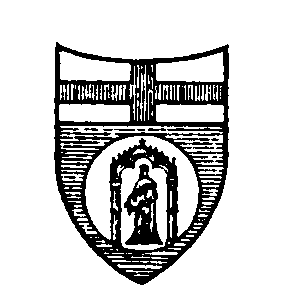 UNIVERSITÀ DEGLI STUDI  DI  GENOVASCUOLA DI SCIENZE MEDICHE E FARMACEUTICHEDIPARTIMENTO DI ___________________________________REGISTRO ATTIVITÀ DIDATTICAPROF. _________________________ANNO ACCADEMICO 20__ - 20__Corso di Laurea______________________________________Corso integrativo_______________________________________DELCorso ufficiale________________________________________IL DOCENTE__________________IL DIRETTORE__________________DataN. OreArgomentoFirma